COLEGIO EMILIA RIQUELME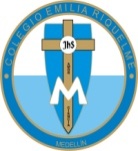 DOCENTE: ALEXANDRA OCAMPO LONDOÑOTALLER VIRTUAL # 1 PRIMER PERIODOÁREA: CIENCIAS NATURALESVALORACIÓN 15%NOMBRE: _________________________________________________    GRADO: OCTAVO       FECHA:1. Explica cada uno de los tipos de relaciones interespecíficas que establecen los seres vivos.2.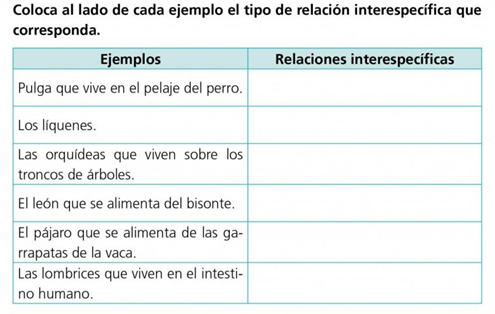 4.  Completa el siguiente mapa conceptual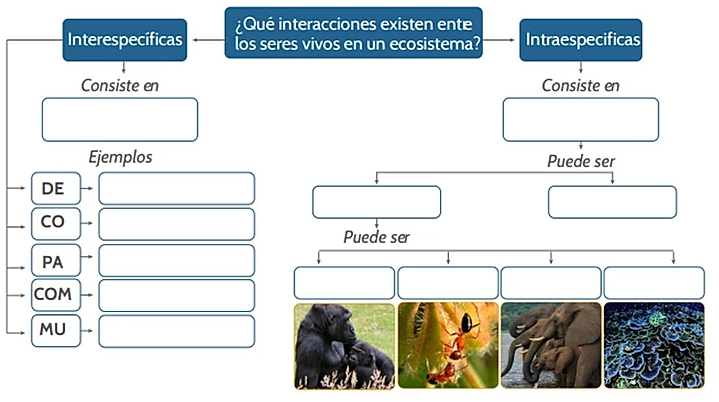 5. 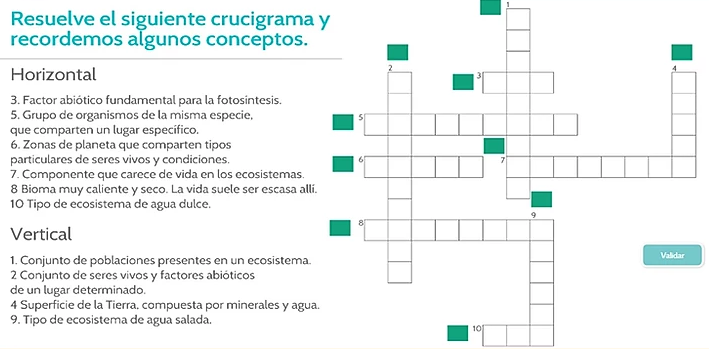 6.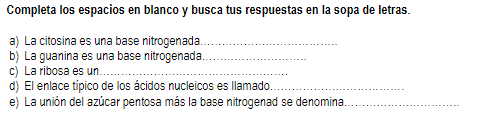 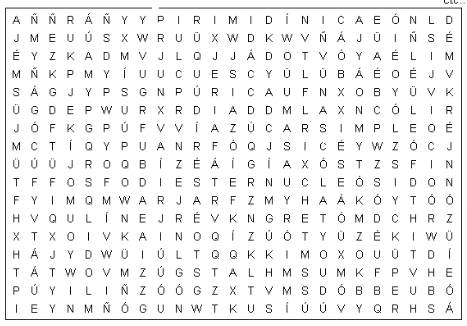 7. Observa la imagen y, con base en ella, responde las preguntas: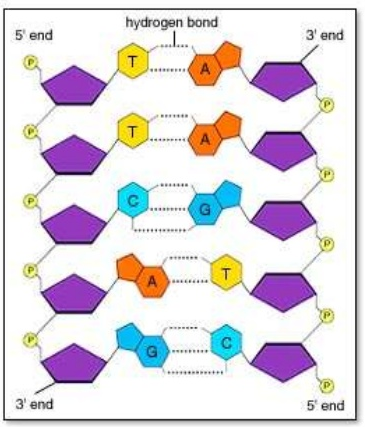 A. ¿Qué molécula representa?B. ¿Qué unidades forman a estas moléculas?C. ¿Cómo están constituidas esas unidades?D. ¿Cuál es su importancia biológica?E. ¿En qué lugar de la célula podemos encontrar este tipo de molécula?